Publicado en Donostia - San Sebastián el 09/04/2024 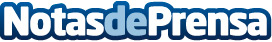 Enfermeras de Gipuzkoa demandan a los gobernantes más personal, ser escuchadas y muestran su preocupación por las condiciones e inestabilidad laboralSegún una encuesta e informe realizados por el Colegio Oficial de Enfermería de Gipuzkoa (COEGI) ante las próximas elecciones autonómicas en EuskadiDatos de contacto:COEGI ComunicaciónCOEGI Comunicación943223750Nota de prensa publicada en: https://www.notasdeprensa.es/enfermeras-de-gipuzkoa-demandan-a-los_1 Categorias: Medicina País Vasco Otros Servicios Servicios médicos http://www.notasdeprensa.es